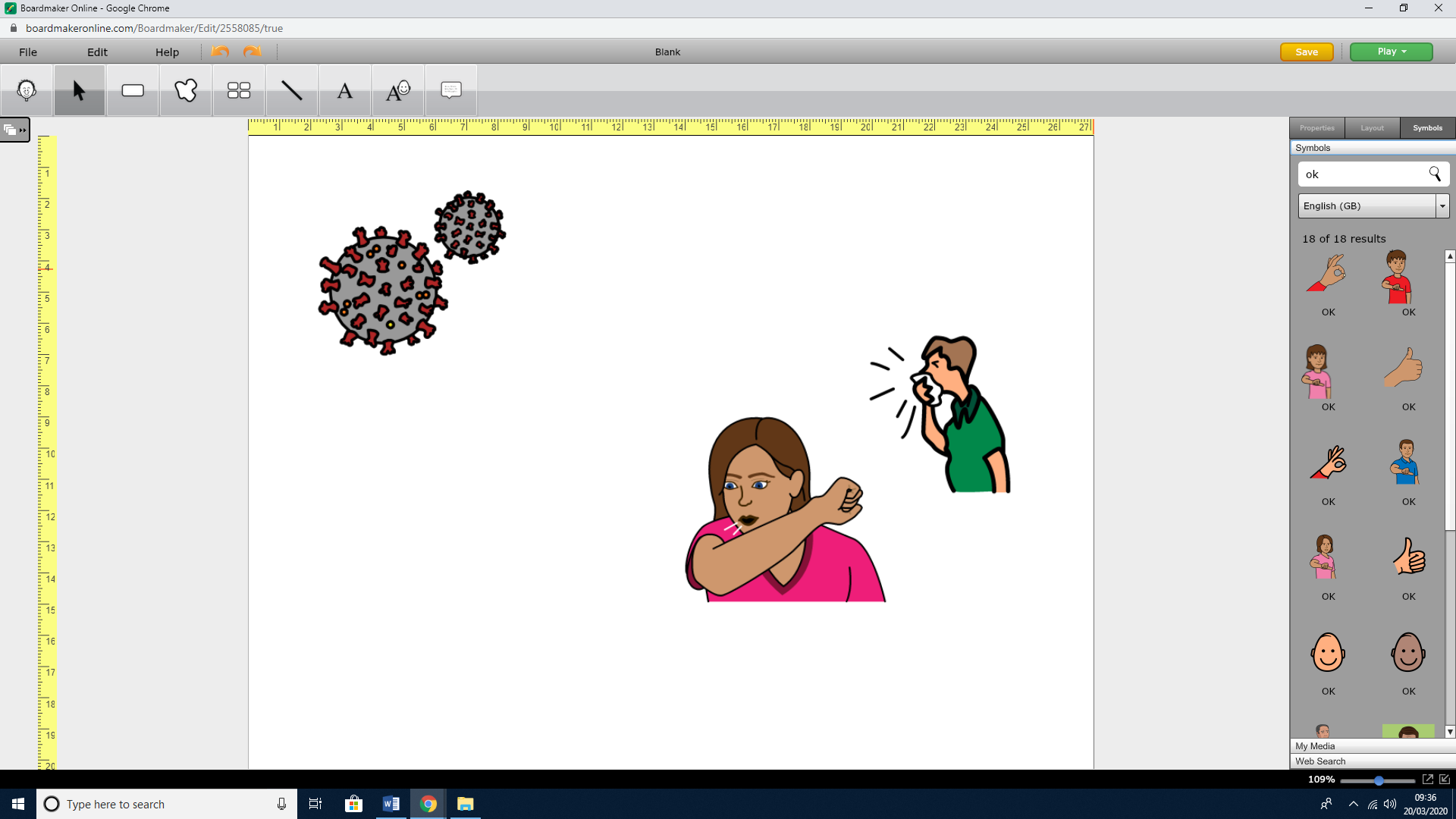 You may have heard or know about the coronavirus.It is a virus like having a cough, cold or the flu.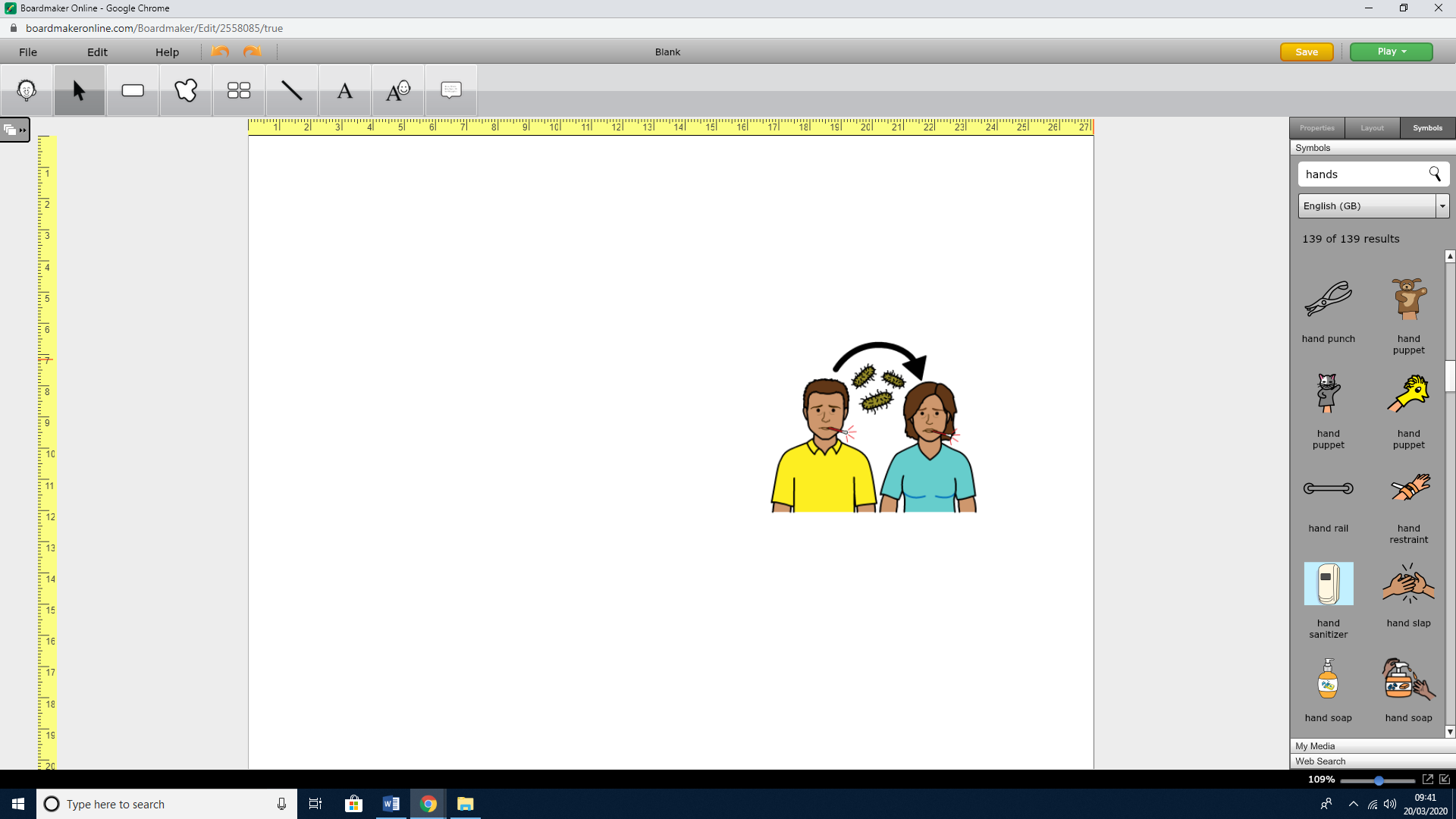 It is easily spread from one person to another.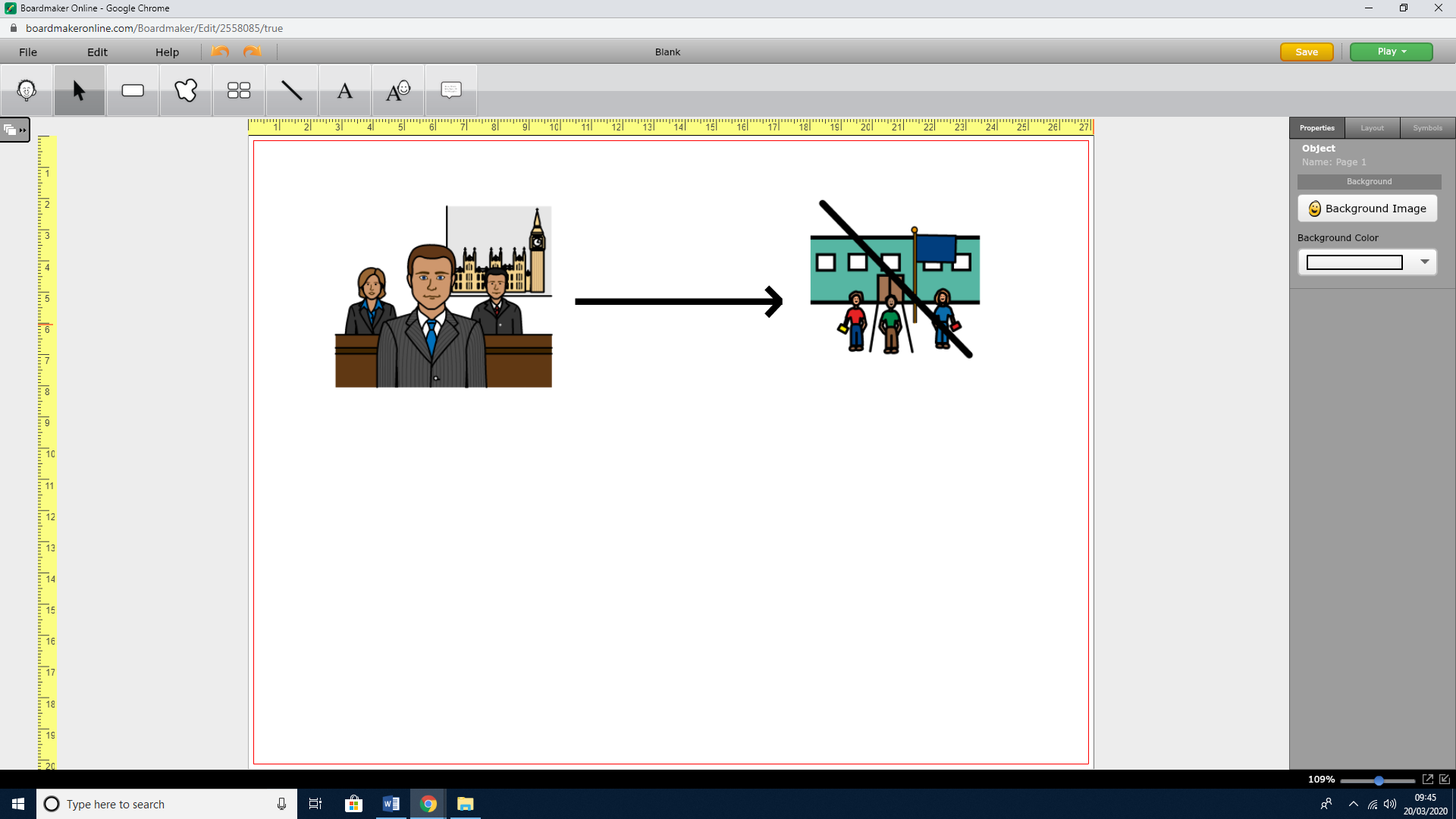 Because it is easily spread from one person to another, the government has asked the schools to close.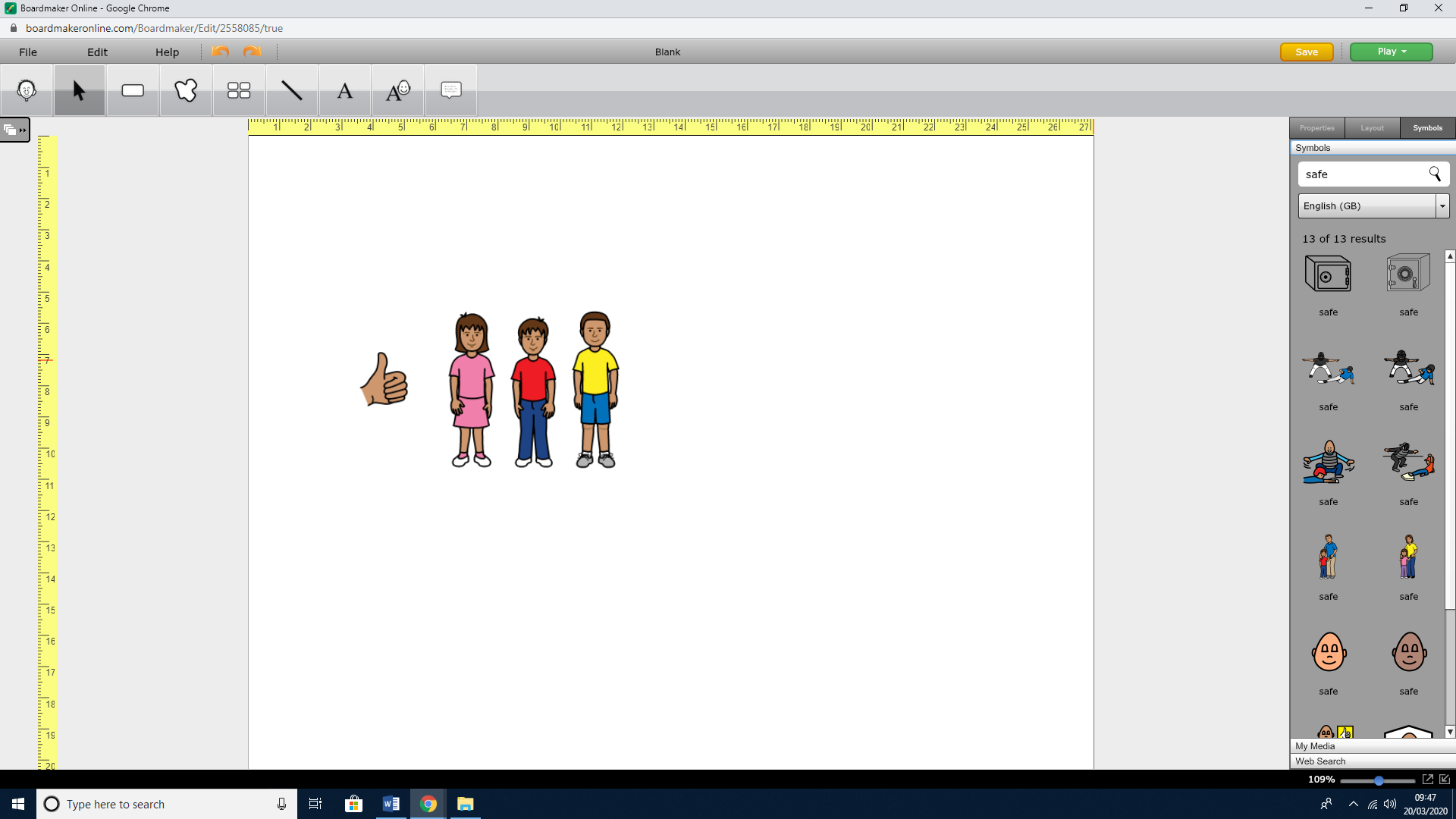 This is to keep you safe.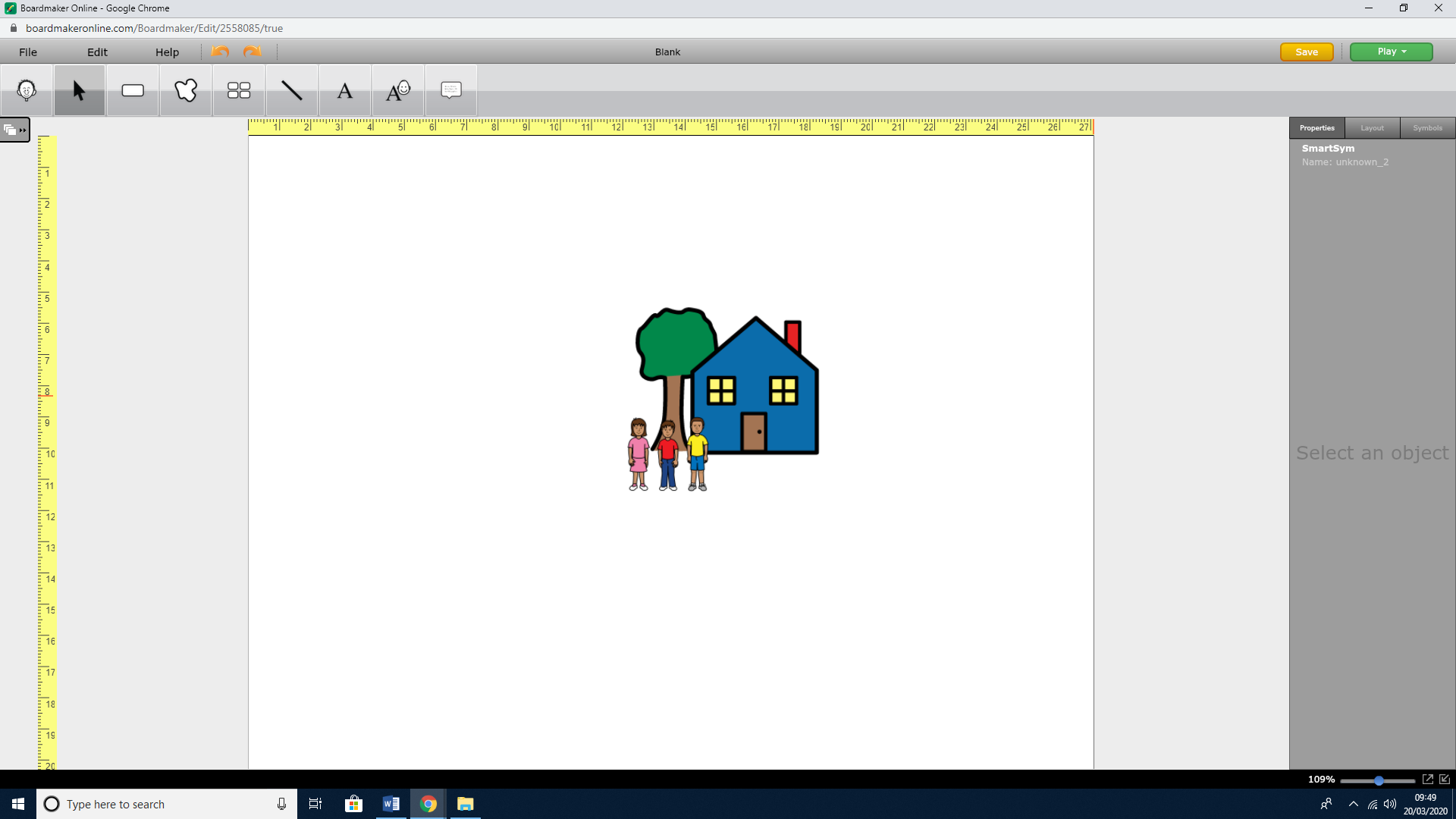 This means you will stay at home with the adults who care for you, and any brothers and sisters who also live with you.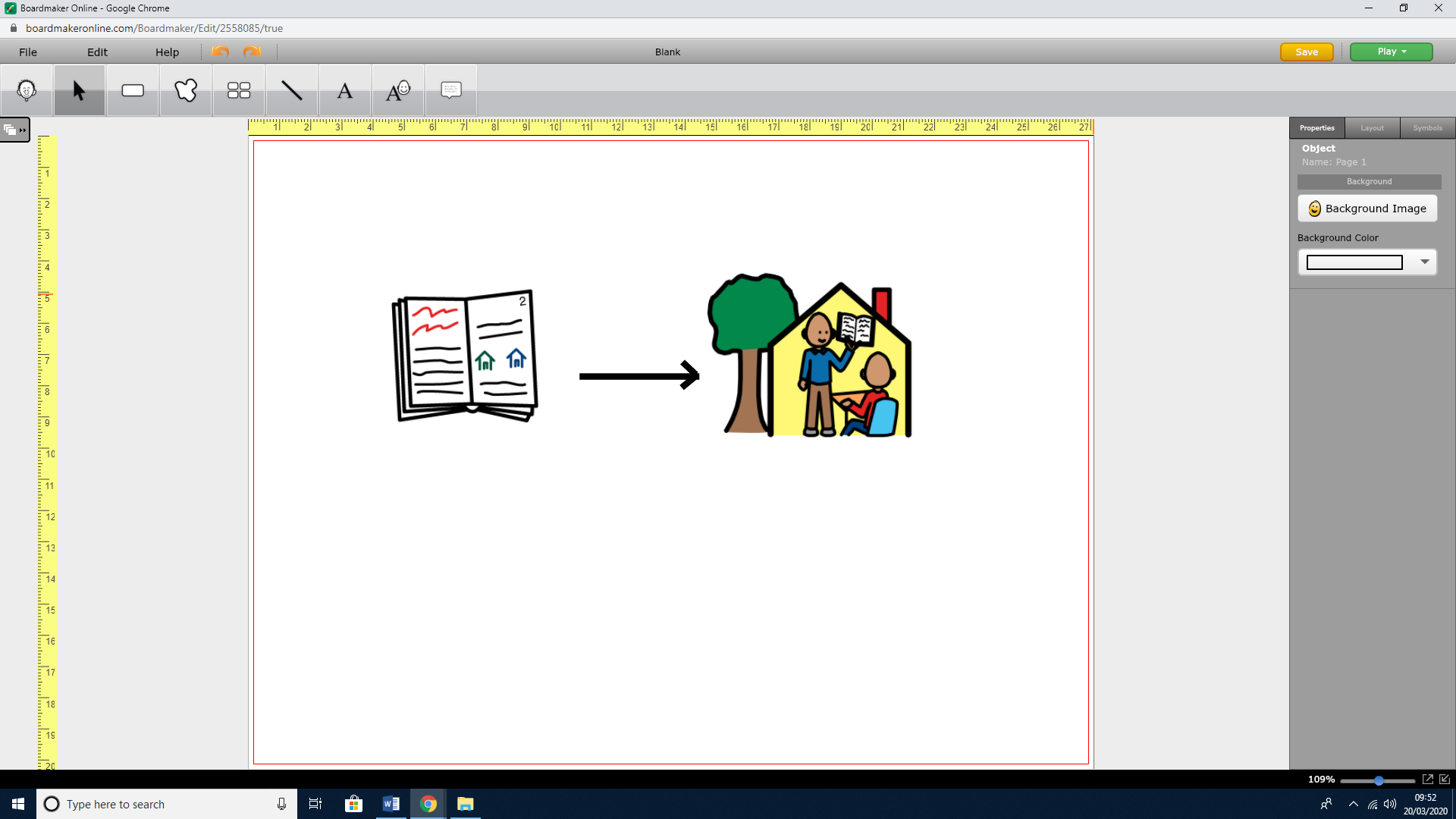 Your teachers will send work that you can do at home. It is important to keep learning even when you are at home.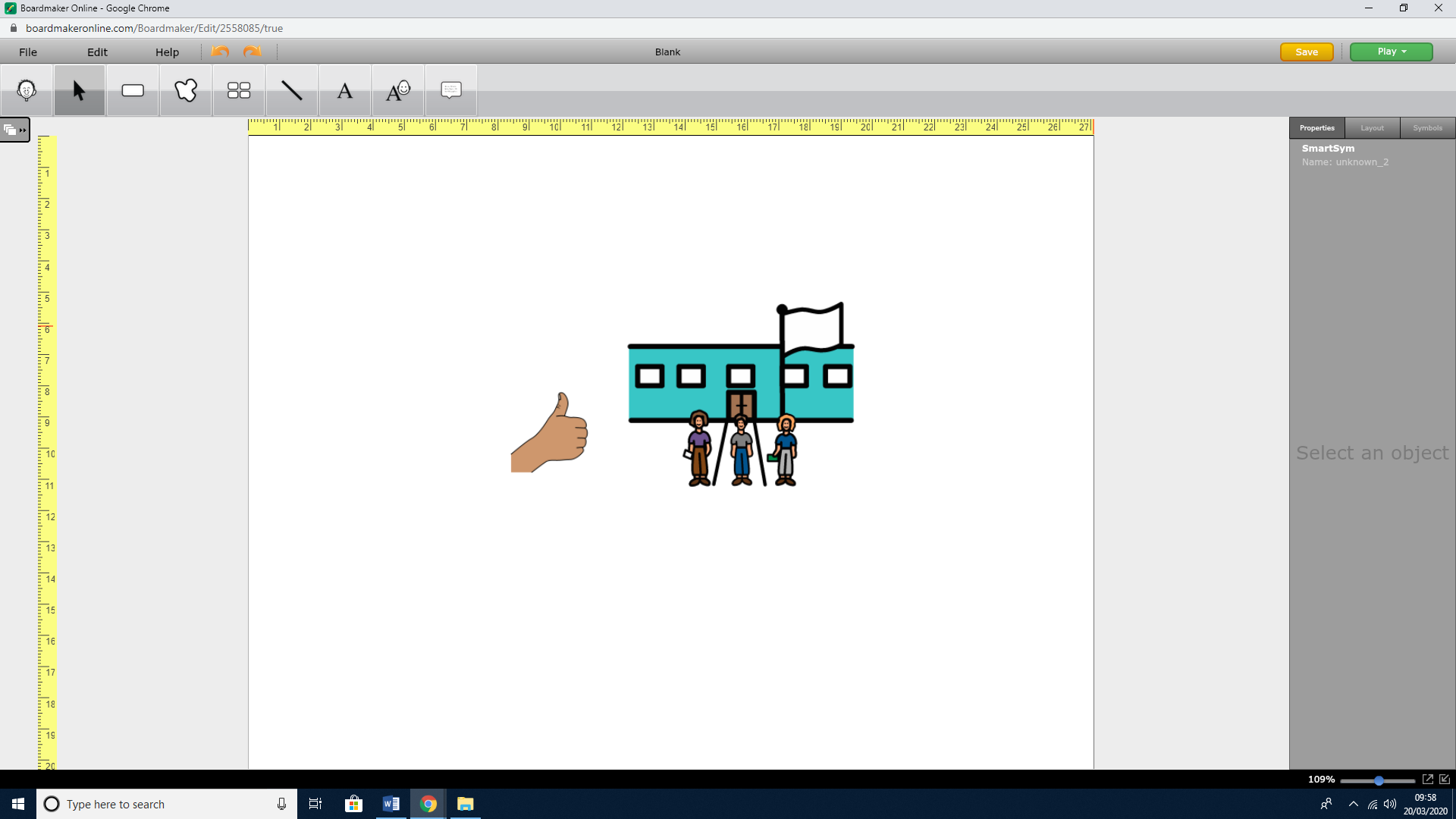 The school will let you know when it is ok to come back to school.